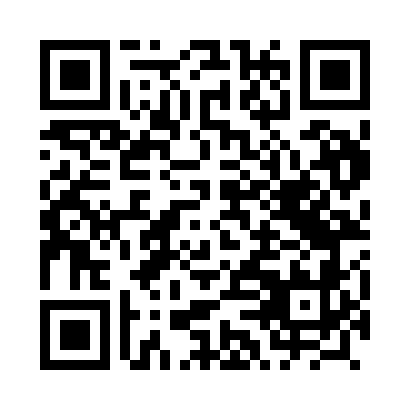 Prayer times for Bronowko, PolandWed 1 May 2024 - Fri 31 May 2024High Latitude Method: Angle Based RulePrayer Calculation Method: Muslim World LeagueAsar Calculation Method: HanafiPrayer times provided by https://www.salahtimes.comDateDayFajrSunriseDhuhrAsrMaghribIsha1Wed2:405:2012:536:038:2710:582Thu2:395:1812:536:048:2910:593Fri2:385:1612:536:058:3111:004Sat2:385:1412:536:068:3311:005Sun2:375:1212:536:078:3511:016Mon2:365:1012:536:088:3611:027Tue2:355:0812:536:098:3811:038Wed2:345:0612:536:108:4011:039Thu2:345:0412:536:118:4211:0410Fri2:335:0312:536:138:4311:0511Sat2:325:0112:536:148:4511:0612Sun2:314:5912:526:158:4711:0613Mon2:314:5712:526:168:4911:0714Tue2:304:5612:526:178:5011:0815Wed2:294:5412:536:178:5211:0816Thu2:294:5212:536:188:5411:0917Fri2:284:5112:536:198:5511:1018Sat2:274:4912:536:208:5711:1119Sun2:274:4812:536:218:5811:1120Mon2:264:4612:536:229:0011:1221Tue2:264:4512:536:239:0111:1322Wed2:254:4312:536:249:0311:1323Thu2:254:4212:536:259:0411:1424Fri2:244:4112:536:269:0611:1525Sat2:244:4012:536:269:0711:1526Sun2:234:3812:536:279:0911:1627Mon2:234:3712:536:289:1011:1728Tue2:234:3612:536:299:1111:1729Wed2:224:3512:546:309:1311:1830Thu2:224:3412:546:309:1411:1931Fri2:224:3312:546:319:1511:19